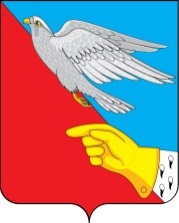 СОВЕТВасильевского сельского поселенияШуйского муниципального района Ивановской области третьего созыва 155926,  Ивановская область,  Шуйский  район, село  Васильевское,  ул. Советская, д.1РЕШЕНИЕ от 29.04.2020 г.                                                                                                № 6О присвоении звания«Почетный гражданин Васильевского сельского поселения»Рассмотрев представление Администрации Васильевского поселения Шуйского муниципального района Ивановской области на присвоение звания «Почетный гражданин Васильевского сельского поселения», в соответствии с решением Совета Васильевского сельского поселения №3 от 18.09.2018 года «Об утверждении Положения о присвоении звания «Почетный гражданин Васильевского сельского поселения», руководствуясь  Федеральным законом от 06.10.2003 № 131-ФЗ "Об общих принципах организации местного самоуправления в Российской Федерации", и на основании Устава Васильевского сельского  поселения, Совет  Васильевского сельского  поселения Шуйского муниципального района Ивановской областиРЕШИЛ:1. Присвоить звание «Почетный гражданин Васильевского сельского поселения» Грачевой Елене Алексеевне, за многолетний плодотворный труд и особо выдающиеся заслуги в области сельского хозяйства.2. Настоящее решение вступает в силу со дня принятия и подлежит  обнародованию в соответствии с Уставом Васильевского сельского поселения. Глава Васильевского сельского поселения                               А.В.Курилов Председатель Совета  Васильевского сельского поселения                                         Л.В.Шашкова